Author Declaration and Publication LicenceThis declaration and publication licence must be completed and signed by the corresponding author of the article and sent back to AOSIS. Manuscript details:Corresponding Author - Personal Information:A. Author Declaration: In submitting this manuscript (the “Work”) to the Journal published by AOSIS, I hereby warrant, on behalf of myself and my co-authors, that:I am authorised by my co-authors to enter into these arrangements;I am/we are the sole author(s) of the Work and have full authority to enter into this agreement and in granting rights to AOSIS are not in breach of any other obligation;the Work is original, has not been formally published in any other peer-reviewed journal, is not under consideration by any other journal and does not infringe any existing copyright or any other third-party rights;we accept that the editor’s decision to publish or reject our Work shall be final, that the editor is under no obligation to provide any reasons for rejection, and that we shall have no claim against the editor, title owner or publisher resulting from any real or perceived loss as result of a rejection;all listed authors have contributed significantly to the Work and preparation of the Work and they have seen and approved the content, authorship and affiliations, and order of author representation; the Work contains nothing that is unlawful, libellous, or which would, if published, constitute a breach of contract or of confidence or of commitment given to secrecy;I/we have taken due care to ensure the integrity of the Work. To my/our - and currently accepted scientific - knowledge all statements contained in it purporting to be facts are true;any formula or instruction contained in the article will not, if followed accurately, cause any injury, illness or damage to the user;any research in this Work done on humans or animals (if applicable) adheres to currently applicable and internationally recognised ethical standards, and that recognised ethics committee approval for the research was obtained;any/all personal, employment or commercial affiliations, stock or equity interests or patent-licencing arrangements that could be considered to pose a conflict of interest regarding the submitted Work  (which may potentially prevent them from executing and publishing unbiased research) have been disclosed to the editor or in the manuscript;we have explicitly identified, credited or referenced the author(s) of data or material taken verbatim from another person’s work, and we have referenced other authors’ work or ideas, including our own, even if the work or the ideas are not quoted verbatim or paraphrased, regardless of the origin or the format of dissemination of the work;  we have obtained permission for the use of any material in the Work (e.g. graphs and images that are not in the public domain) that may be under copyright to others, including unpublished material;we accept full responsibility for (a) the payment of any article processing charges/publishing fees (APCs), if applicable, unless our APCs have specifically been waived, even if the responsibility for the payment has been transferred by us to a third party, and (b) for all costs incurred by AOSIS, or any paid APCs, if the manuscript/article was retracted before or after publication, and (c) for any galley change fees (GCFs) when we, the author(s), introduce new changes to the text after the typesetting of an article. We also accept that only one invoice shall be issued per article (no splitting of invoices) in order to expedite publication of the article and keep costs to a minimum.B. Publication and user licence, copyright and disclaimer:If the Work is editorially accepted for publication, I, and all co-authors, understand and agree that: we grant the title owner of the Journal and AOSIS an irrevocable licence and perpetual subsequent right to be first to (a) publish, reproduce, distribute, display and store the Work in  any form/medium, (b) to translate the Work into other languages, create adaptations, summaries or extracts of the Work or other derivative works based on the Work and exercise all of the rights set forth in (a) above in such translations, adaptations, summaries, extracts and derivative works, (c) to licence others to do any or all of the above, and (d) to register the Digital Object Identifier (DOI) for the final published article appearing in the journal, including all forms of supplemented material; the Work shall be licenced under the Creative Commons Attribution License 4.0 (http://creativecommons.org/licenses/by/4.0/);ownership of copyright in terms of the Work remains with the authors, who may also post the Work on the authors’ or their institutions’ websites or institutional repository;the publisher, editors and title owner or the Journal accept no responsibility for any statement made or opinion expressed by any other person in this Work, and consequently they will not be liable for any loss or damage sustained by any reader as a result of his or her action upon any statement or opinion in this Work. Signatures: Corresponding Author signature:       Date: 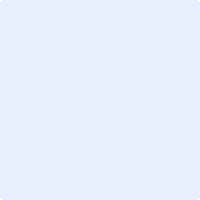 (Duly authorised by all contributing authors) Witness signature: 			  Date:  Journal Name:Title of manuscript:   Manuscript reference #ID no.Journal email (AOSIS):Fax (AOSIS)Fax: 086 685 1577(South Africa)  or  +27 21 975 4635 (international)Tel no. (AOSIS)+27 975 2602Title, name and surname:ID number:   Email address:   Tel no. (landline):   Tel no. (mobile):  Postal address:(please include postal code)  Postal address:(please include postal code)  Postal address:(please include postal code)  Postal address:(please include postal code)  Physical address: (please include area code)Physical address: (please include area code)Physical address: (please include area code)Physical address: (please include area code)